Kreatywność 22.06.20Kl I-II OETTEMAT: Zabawa „Wyprawa do Wioski Indian”Potrzebne materiały: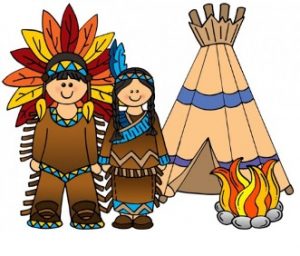 – Kolorowe kartki papieru, mogą być kolorowe gazety,   – krzesła, koce, prześcieradła, 2, 3 x  kij od szczotki do zbudowania tipi– gazety, latarka do zbudowania ogniska– zdrowe przekąski np. pokrojone owoce lub warzywaPrzygotowanie:1. Na kolorowych kartkach papieru odrysuj stopy wytnij i taśmą przyklej do podłogi, tak aby powstała trasa ucieczki „Bladej twarzy”. Idąc po śladach stóp, dzieci będą szukały miejsca ukrycia zdrowych przekąsek, tzw. „ Zapasów”
2. Z krzeseł, z kijków i materiałów takich jak koc, prześcieradło, zbuduj tipi. 3. Na środku pokoju zbuduj ognisko z pogniecionych gazet i latarki. 4. Przed rozpoczęciem zabawy przygotuj zdrowe przekąski tzw. „Zapasy”, które ukradnie „Blada Twarz”. Przygotowane przekąski należy ułożyć, na końcu trasy stóp. 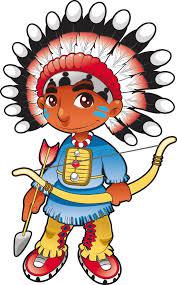 Dodatkowo dla wzbogacenia zabawy można przygotować:–  Pióropusz – do kawałka gumki lub paska z tektury przymocuj wycięte piórko z papieru.– Strój indiański – jeśli posiadasz niepotrzebny podkoszulek, bardzo łatwo możesz przygotować taki strój. Wystarczy, że jego dół, a także rękawy potniesz na drobne frędzle.Przebieg zabawy1.Wyprawa do indiańskiej wioski np. samolotem przy muzyce np.Qndel- „Magiczna Podróż”Opowiadanie z pokazywaniemOpowieść „W Indiańskiej Wiosce”:

„Dawno, dawno temu żyło sobie Indiańskie plemię Tiki-Taka. Indianie z tego plemienia mówili swoim własnym językiem, na przykład witali się tak:przykładamy prawą rękę do serca i odchylamy ją zataczając półkole, mówiąc:/ Wingapo! (czyt. łingapo)
/dzieci powtarzają/Plemię to mieszkało w ogromnych namiotach, które nazywano tipi.
robią daszek z rąk nad swoją głową/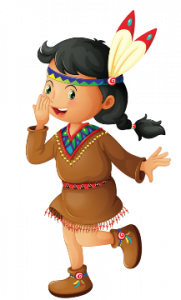 W środku namiotów paliło się ogniska, przy których w mroźne wieczory można było ogrzać swoje ręce.
dzieci wyciągają ręce do środka, chcąc je ogrzać przy ognisku/Tej nocy, odbywała się właśnie narada plemienia. Indiański wódz z wielkim pióropuszem na głowie, obwieścił, że w nocy „Blada Twarz” ukradła ich zapasy i muszą je pilnie odzyskać.Wszyscy Indianie zatem wyszli z tipi i wsiedli na swoje konie mustangi.
/dzieci udają wsiadanie na konia/.Indianie żegnają się z rodziną…
/dzieci posyłają w powietrzu całuski we wszystkie strony/
 wyruszają na poszukiwania…
/dzieci uderzają dłońmi o kolana imitując dźwięk stukotu kopyt; można dzieci bardziej rozruszać mówiąc, że pokonujemy przeszkody – podnosimy ręce wysoko do góry, jedziemy przez błoto – lekko stukamy dłońmi o kolana , potem przez szuwary – pocieramy dłońmi o siebie/
dotarli na miejsce! Zeskoczyli z koni i rozglądają się we wszystkie strony, gdzie czai się  „Blada Twarz” .
/pokazują ruch zsiadania z konia i rozglądają się dookoła/
Nagle Indianin Sokole Oko, zauważył, że coś przemknęło mu przed oczyma i wszyscy Indianie zaczęli po cichutku skradać się w tamtym kierunku.
/dzieci udają skradanie się, stojąc w miejscu/Wyruszamy na poszukiwania zapasów śladami stóp, pokonując przygotowane przeszkody.
Udało się znaleźli zapasy!
W wiosce zapanowała wielka radość.”   /dzieci skaczą z radości/
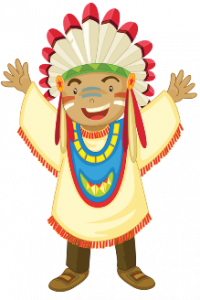 Po znalezieniu zapasów wracamy do wioski i zapraszamy do tańca indiańskiego do muzyki np. Śpiewające Brzdące „Indiański TaniecPo zatańczeniu „ Tańca Indian” usiądź w przygotowanym tipi zjedz  „Zapasy”.